Великие города Мексики + отдых на побережье Ривьера МайяМехико - Пуэбла – Веракрус - Вильяэрмоса – Паленке - Яшчилан – Кампече - Ушмаль –Мерида - Чичен-Ица – Эк Балам – Плая-дель-Кармен - МехикоСроки тура: 16.03.19 - 30.03.19, 30.04.19 - 14.05.19, 15.06.19 - 29.06.19, 24.09.19 - 08.10.19, 16.11.19 - 30.11.19, 30.12.19 - 13.01.20Продолжительность: 15 дней/ 13 ночей (проживание в отелях: 7 ночей во время экскурсионного тура + 6 ночей на побережье)Программа тура:1 день.Вылет из Минска в 10:30. Стыковка. Прибытие в аэропорт Мехико. Встреча и трансфер в отель. Ночь в Мехико.2 день. Обзорная экскурсия по Мехико – Пирамиды Теотиуакан и Музей Антропологии Завтрак. Обзорная экскурсия по Мехико – Пирамиды Теотиуакан и Музей Антропологии (10 часов). Мехико – впечатляющий мегаполис с фантастическим антропологическим симбиозом: индейцы, метисы, креолы, европейцы. Культурный и архитектурный центр самой интересной страны Американского континента. Увидите главную площадь страны Сокало, развалины древнего города ацтеков Теночтитлан, Кафедральный Собор, Президентский Дворец, известный фресками легендарного Диего Риверы. Теотиуакан. Дорога мертвых, по которой шли сотни индейцев, в радости и горе. Мистика и тревога – это фон гигантского древнего города, история рождения и смерти которого до сегодняшнего дня остается тайной. Теотиуакан – религиозная, политическая и экономическая столица Мезоамерики в течение 8 веков. Увидите: Пирамида Солнца, Пирамида Луны, Храм Пернатого Змея и др. Антропологический Музей – крупнейший музей Латинской Америки, прослеживающий всю историческую ретроспективу богатого индейского прошлого Мезоамерики. Возвращение в отель.3 день. Mехико – 125 км – Пуэбла – 308 км – ВеракрусПуэбла – это город чистого воздуха и качества жизни, город легендарного шоколадного соуса «моле». Колыбель национального духа снобов центра Мексики. Пуэбла, старинный колониальный город, основанный испанцами в 1531 году на пересечении торговых путей из Мехико в Веракрус. Посещение Кафедрального собора, башни которого являются самыми высокими в Латинской Америке. Вы увидите также Церковь Санто-Доминго, построенную в стиле нового испанского барокко. Во время экскурсии сможете приобрести традиционные сувениры - местные сладости и керамику "талавера". Прибытие в Веракрус. Размещение в отеле.4 день. Веракрус – 480 км – Вильяэрмоса – 140 км – ПаленкеЗавтрак. Выезд в Вильяермоса, посещение музея ольмеков – Ла-Вента – культуры – проматери всех мезоамериканских культур. Гигантские каменные головы с негроидными чертами – одно из самых загадочных явлений древних цивилизаций. В конце дня прибытие в Паленке, размещение в отеле.5 день. Паленке – Яшчилан – ПаленкеРанний выезд из отеля. Яшчилан – это единственный, по-настоящему «затерянный» город в джунглях Чиапаса. Сюда можно попасть только по реке Усумасинта, по границе Гватемалы и Мексики. Обезьяны – ревуны, множество — птиц- это нетронутые и редко посещаемые джунгли. Яшчилан – священный город индейцев Лакандонов, единственной этнической группы полностью сохранившей свое языческое прошлое. Этих индейцев можно и сегодня увидеть в джунглях. Фантастическая природа, мистика прошлого, археологический центр насчитывающий более двух тысяч лет. Возвращение в отель в Паленке.6 день. Паленке – 365 км – КампечеАрхеологический центр Паленке – самый живописный из всех древних городов майя. Город-галерея: каменные портреты жрецов и Императора Пакаля II, летопись династии, Храм Солнца и Креста, изображение «Космонавта» на плите саркофага Императора Пакаля, который был найден в Храме Надписей. Город-загадка, утопающий в лианах и высоких джунглях Чиапаса. Пересекая реку Усумасинта, прибытие в город-крепость Кампече, известный своими защитными стенами 17 века. Размещение в отеле.7 день. Кампече – 171 км – Ушмаль – 80 км – МеридаСовершенно иной пейзаж в Кампече, это город-порт, известный своим пиратским прошлым. Ушмаль – Великолепный образец архитектуры стиля Пуук: Овальная в своей основе – Пирамида Колдуна, Дворец Губернатора с 365 масками бога дождя Чаак, Квадрат Монашенок, Храм Черепах. Прибытие в Мериду. Размещение в отеле.8 день. Мерида – 107 км – Чичен-Ица – 50 км – Эк Балам – Плая-дель-КарменРанний выезд из Мериды. Чичен-Ица. Жрецы, ученые и игроки в мяч: только особо одаренные могли быть частью этого пейзажа белого камня и «глаз» земли – подземных озер. Храмы, датирующиеся классическим и постклассическим периодами, не успели увидеть испанцев, оставлены были своим народом и забыты на столетия по неизвестным причинам. Археастрономия как новая наука родилась в одном из таких городов. Увидите: Храм Пернатого Змея, Обсерватория, Поле для Игры в мяч, Храм Великого Жреца. По дороге – деревни майя и искупаетесь в гигантском карстовом озере – сеноте.Эк-Балам – археологический центр классического периода, где в последнее время были сделаны фантастические открытия, переворачивающие привычные представления о культуре майя. Открытый нашему взору только «Кремль», остальной город все еще спит под густыми джунглями. Увидите: Акрополь, Поле для игры в мяч, Здания-Близнецы, Обсерватория, Темаскаль.Трансфер в отель на побережье Плая-дель-Кармен.9 - 13 день. Отдых на побережье в отеле на выбор с питанием "все включено" 6 ночей.14 день. Завтрак в отеле. Трансфер в аэропорт для перелета в Минск. 15 день. Стыковка. Прилет в Минск.Проживание на побережье в отеле на выбор:ClubHotel Riu Tequila 5* — отель находится на первой береговой линии, в трех километрах от Плайя-дель-Кармен в курортной зоне Ривьера Майя. Рядом поле для гольфа на 18 лунок. Гости могут пользоваться инфраструктурой расположенных рядом отелей сети RIU. К услугам гостей два бассейна, четыре ресторана, пять баров, СПА-центр, живая музыка, анимация, вечернее шоу, водные виды спорта, сауна, тренажерный зал.Стоимость тура на двоих за 13 ночей — 15238 BYN Riu Palace Mexico 5* — отель расположен на первой линии пляжа, в 3 км от города Плайя-дель-Кармен. К услугам гостей круглосуточное обслуживание по системе "все включено", четыре бассейна с пресной водой в окружении обширного парка, тренажерный зал и отлично оборудованный СПА-центр Renova, предлагающий различные процедуры и массажи, бесплатный Wi-Fi, два теннисных корта, активная анимация, поле для гольфа на 18 лунок, водные виды спорта, 6 ресторанов и 5 баров.Стоимость тура на двоих за 13 ночей — 16110 BYN Iberostar Grand Hotel Paraiso 5* — отель только для взрослых находится на прекрасном песчаном пляже Плайя Параисо, в 30 мин. езды от международного аэропорта Канкуна. Лучший отель из цепочки Iberostar с огромной роскошной территорией с беседками в колониальном стиле с парками и садами. Архитектура отеля впечатляет высокими потолками, расписанными фресками, террасами со сводчатыми холлами и колоннами. Атмосфера роскоши царит в отеле повсюду, от искусных лестниц и оригинального сада с всевозможными растениями и цветами до эксклюзивных ресторанов, баров и высококачественного сервиса с услугами консьержа и обслуживанием официантов в номерах, на пляже и у бассейна.  Стоимость тура на двоих за 13 ночей — 17636 BYN Начало формыКонец формыВключено:перелет из Минска со стыковками;экскурсионная программа по маршруту с проживанием в отелях 4* с питанием "завтраки" (7 ночей);русскоязычный гид на протяжении всего маршрута;проживание на побережье на выбор (6 ночей) с питанием "все включено";трансферы по маршруту.Дополнительно:Консультационно-информационная услуга – 45 руб.;Консульский сбор;виза в Мексику;проживание в отеле 5* во время экскурсионной программы и/или на побережье (за доп. плату, по желанию);дополнительные экскурсии в Мексике по желанию;дополнительные трансферы;медицинская страховка;личные расходы.Обратите внимание:1. Отели могут быть изменены на другие соответствующей категории.2. Некоторые Отели 5* на периферии не соответствуют мировым стандартам 5*, тем не менее формально являются пятизвездочными отелями.3. Работа гида и водителя заканчивается после расселения пассажиров в отеле. Мы обеспечиваем полноценный отдых персонала, т.к. это определяет качество его работы на следующий день.4. Мы оставляем за собой право корректировать программу из-за непредвиденных и независящих от нас обстоятельств: погода, забастовки, состояние дороги, форс мажор, проблемы здоровья и т.д. Эти изменения могут быть сделаны только во благо и безопасность клиентов.5. Динамика программы основана на обеспечении безопасности для пассажиров и персонала. Приняты во внимание дистанции и состояние дорог.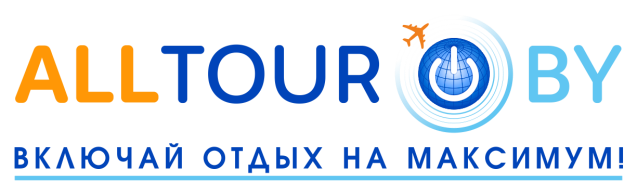 ООО «СИСТЕМА КОМФОРТНОГО ОТДЫХА»г. Минск, пр-т Победителей, 20 (ГК Marriott)www.alltour.by   т: +375 17 3 105 105                               +375 29 309 20 20